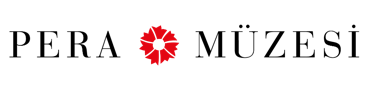 Pera FilmBuradayım!Yayılımlar    1 – 22 Aralık 2020Sağlık BakanlığıMinistry of HealthYönetmen: Jorge Bordello2020, 6’, 58’’, İngilizce; Türkçe altyazılı Jorge Bordello, belgesel ile kurgu arasındaki çizgilerin, aile arşivi ve ulusal tarihin, bedenin ve kamusal yaşamın kurgusu üzerine eğiliyor. Sağlık Bakanlığı, ilaçların Tlaxcala Meksika'da HIV ile yaşayan dört erkek üzerindeki olumsuz etkilerini gözler önüne sererken korku filmi ve sessiz film estetiğini kullanıyor.Bu Doğru; Zak, Yaşamı ve SonrasıThis is Right; Zak, Life and AfterYönetmen: Geyi Dimitrakopoulou2020, 6’, 58’’, Yunanca; Türkçe altyazılı Atina’da yaşayan feminist bir görsel sanatçı ve yönetmen olan Gevi Dimitrakopoulou’nun filmleri öncelikle cinsel kimliğe, cinselliğe, kuirliğe ve azınlıkların karşılaştığı siyasi eşitsizliklere odaklanıyor. Bu Doğru: Zak, Yaşamı ve Sonrası, 2018'de Atina'da alenen linç edilerek öldürülen tanınmış kuir AIDS aktivisti Zak Kostopoulos'un bir portresini sunuyor. Zak'ın seçilmiş ailesi ve çevresindeki insanlar, Zak'ın aktivist yaşamına ve cinayetinin tetiklediği tepkiye ışık tutuyor. Kendime Dikkat EdiyorumMe CuidoYönetmen: Las Indetectables2020, 6’, 20’’, İspanyolca; Türkçe altyazılı Las Indetectables, Sofía Devenir ve Noelia Shalá’nın öncülüğünde Şilili bir müzik grubudur. Arkadaşları ve birlikte çalışmalar gerçekleştirdikleri Macarena Rodríguez ve Osvaldo Guzmán’la birlikte HIV/AIDS, nefret suçları, seks işçileri gibi konuları ve marjinalleştirilmiş gruplar sokakta veya toplu taşıma araçlarında siyasi müdahalelerde bulunduklarında ortaya çıkan karşıtlıkları ele alıyorlar. Kendime Dikkat Ediyorum, sömürgeci sağlık paradigmaları, günahkarlık ve HIV ile yaşayan insanların maruz kaldığı toplumsal damga arasındaki ilişkiyi Şili'nin kapitalist ve neoliberal rejimi bağlamında sorguluyor. Kadınlardaki Görünmezlik SendromuFemale Disappearance Syndrome Yönetmen: Lucía Egaña Rojas2020, 7’, 38’’, İspanyolca; Türkçe altyazılı Barselona'da yaşayan, Şilili bir sanatçı olan Lucía Egaña Rojas’ın çalışmaları, üst ve alt kültür, yüksek teknoloji ve düşük kaliteli ses, kamusal ve özel alan ve dünyanın kuzeyi ile güneyi arasındaki ilişkiyi sorunsallaştırıyor. Lucia Egaña Rojas, HIV ve AIDS'in cinsiyet temelli temsillerine meydan okuyor ve Lina Meruane'nin "kadınlarda görünmezlik sendromu" olarak adlandırdığı durumu HIV ile yaşayan kadınların bu salgına ilişkin diyaloglarda yer alamaması üzerinden odağına alıyor.Adına Aşk Dediler Ama Gerçekten Aşk Mıydı?They Called it Love, But Was it Love?Yönetmen: Charan Singh2020, 8’, 35’’, Hintçe; Türkçe altyazılı 
Hayatını ve çalışmalarını Yeni Delhi ve Londra'da sürdüren Charan Singh'in sanatsal çalışmaları, Hindistan'daki HIV/AIDS çalışmaları ve topluluk aktivizmine ilişkin önemli bilgiler taşıyor. Adına Aşk Dediler Ama Gerçekten Aşk Mıydı?, Hindistan’daki lubunyaların hayatından kesitler sunuyor. Halk sağlığı kampanyalarıyla bir “risk grubuna” indirgenen ve Batı'nın cinsiyet ve cinsellik kavramlarıyla yanlış kalıplara sokulan ana karakterler, gerçek hayatlar yaşıyor ve kendi tatmin olma ve aşk arayışlarıyla benzersiz dünyalarda boy gösteriyorlar.Amaç BulmakFinding PurposeYönetmen: George Stanley Nsamba2020, 8’, İngilizce; Türkçe altyazılı 
Bir yönetmen, şiir performansı sanatçısı ve insan hakları aktivisti olan George Stanley Nsamba’nın Amaç Bulmak adlı çalışması, Uganda'da HIV ile doğan gençlerin yaşamları hakkında bir film yapma deneyimini ve projeyi çevreleyen yaygın toplumsal damgaları irdeliyor.